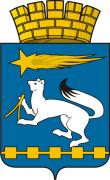 ДУМА ГОРОДСКОГО ОКРУГА НИЖНЯЯ САЛДАР Е Ш Е Н И Е23.08.2016                                                                                                             № 68/9Об утверждении тарифов на платные дополнительные образовательные услуги, оказываемые муниципальным бюджетным учреждением дополнительного образования «Детская школа искусств» городского округа Нижняя Салда В соответствии с Федеральным законом от 06 октября 2003 года № 131-ФЗ «Об общих принципах организации местного самоуправления в Российской Федерации», на основании статьи 23 Устава городского округа Нижняя Салда, Порядка установления тарифов на услуги муниципальных предприятий и учреждений, выполнение работ, а также установление размера платы за содержание и ремонт жилого помещения на территории городского округа Нижняя Салда, утвержденного решением Думы городского округа Нижняя Салда от 18.04.2013 № 22/3 (с изменениями), заслушав главу администрации городского округа Нижняя Салда С.Н. Гузикова, Дума городского округа Нижняя Салда, Р Е Ш И Л А:Утвердить и ввести в действие с 01 сентября 2016 года тарифы на платные дополнительные образовательные услуги, оказываемые муниципальным бюджетным учреждением дополнительного образования «Детская школа искусств» городского округа Нижняя Салда (прилагаются).2.Признать утратившим силу решение Думы городского округа Нижняя Салда от 20.11.2014 № 44/12  «Об утверждении тарифов на платные дополнительные образовательные услуги, оказываемые муниципальным бюджетным образовательным учреждением дополнительного образования детей «Детская школа искусств» городского округа Нижняя Салда» с изменениями, внесенными  решением  Думы городского округа Нижняя Салда от 20.08.2015  № 54/9.       3. Опубликовать настоящее решение  в газете «Городской вестник плюс» и разместить на официальном сайте городского округа Нижняя Салда.       4. Контроль над исполнением настоящего решения возложить на комиссию по экономической политике, бюджету и налогам (В.П. Компаниц).Глава городского округа                                                                        Е.В. МатвееваУТВЕРЖДЕНЫрешением  Думы городского округа Нижняя Салда от 23.08.2016  № 68/9  Тарифы на платные дополнительные образовательные услуги, оказываемые муниципальным бюджетным учреждением дополнительного образования  «Детская школа искусств» городского округа Нижняя СалдаНаименование платных услугФорма предоставления (оказания) услугНаименование предметовПеречень муз. инструментовКол-во уроков в неделюТариф услуги (руб. в месяц)  с 01 сентября 2016Раннее эстетическое развитие детей «Семицветик» групповаяРазвитие музыкальных способностей Ритмика и танец Элементарное   инструментальное музицирование  Рисование и лепка1111 913,00Раннее эстетическое развитие детей «Кроха»групповаяЛепка и рисованиеСенсорика/развитие речиМузыкально-ритмическое занятие111755,00Мастер-класс «Подготовка танца»парная или индивидуальная танец         1 1074Обучение основам игры на музыкальном инструменте  индивидуальнаяфортепиано, скрипка,    гитара, синтезатор, флейта0,5 644,00Обучение основам сольного пенияиндивидуальнаяСольное пение0,5 644,00Развитие музыкального слуха  индивидуальнаяРазвитие музыкального слуха/сольфеджио  0,5  717,00Услуга по предоставлению учащимся ДШИ на прокат музыкальных инструментов, не используемых в образовательном процессеиндивидуальнаяАккордеонБаян ДомраСкрипка ГитараФортепианоФлейта 54,0054,0054,00 86.00 86.00 86.00   86.00